KÓRÓS KÖZSÉG ÖNKORMÁNYZATAMUNKARUHA-JUTTATÁSI SZABÁLYZAT FALUGONDNOKI MUNKAKÖRBEN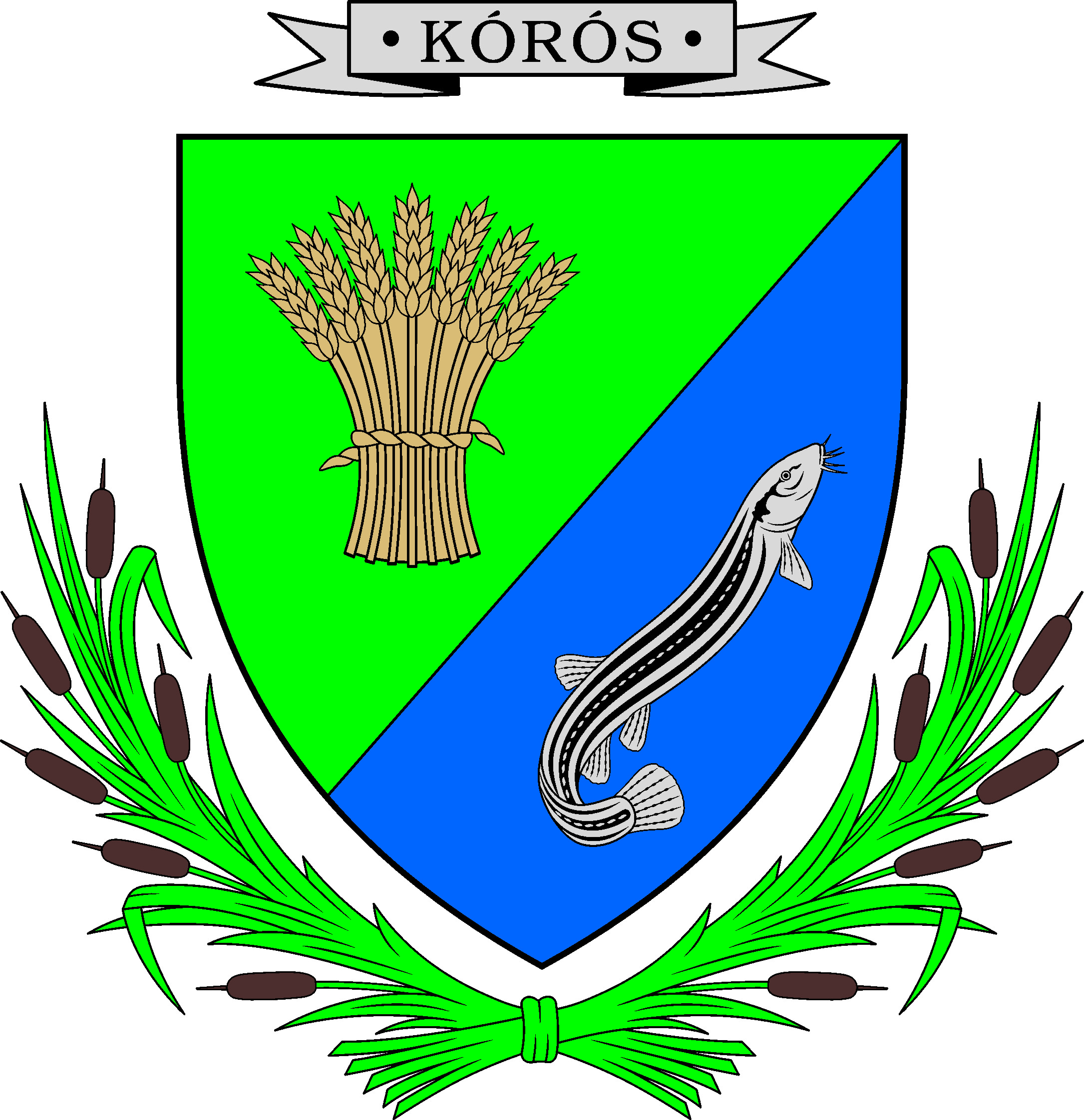 2021.Kórós Község Önkormányzata Képviselő-testülete a közalkalmazottak jogállásáról szóló 1992. évi  XXXIII.  törvény  79.  §-a,  valamint  a  személyes  gondoskodást  nyújtó  szociális intézmények szakmai feladatairól és működési feltételeiről szóló 1/2000. (I.7.) SzCsM rendelet 6. § (11) bekezdése alapján a falugondnoki munkakörben foglalkoztatott közalkalmazott részére biztosítandó munkaruha juttatásról az alábbi szabályzatot alkotja:A munkaruha juttatásra való jogosultság a munkakörbe történő közalkalmazotti kinevezés napján, illetve a munkaruha fajtájára meghatározott kihordási idő lejáratával nyílik meg.A falugondnoki munkakört betöltő közalkalmazottat megillető munkaruha fajtája, mennyisége, kihordási ideje:A munkaruha-juttatás összegét a Képviselő-testület 70.000 Ft/év (azaz hetvenezer forint/év) összegben állapítja meg, és elrendeli annak évenkénti betervezését a költségvetési rendeletében.A munkaruha beszerzéséről a közalkalmazott gondoskodik. A vásárlásra előleget kap a közalkalmazott a munkaruha beszerzésére. A beszerzésről köteles 16 munkanapon belül a vásárlást igazoló önkormányzat nevére kiállított számla alapján elszámolni. A beszerzett munkaruhát a közalkalmazott köteles a Vajszlói Közös Önkormányzati Hivatal Kórósi Kirendeltsége ügyintézőjénél bemutatni, aki a munkaruhát nyilvántartásba veszi.A munkaruha beszerzésének határideje tárgyév november 30.A kihordási idő a munkaruha nyilvántartásba vételével kezdődik.A munkaruha a kihordási időtartam alatt az önkormányzat tulajdonát képezi, a közalkalmazott elszámolási kötelezettséggel veszi át, továbbá a javítási, tisztítási költségek a közalkalmazottat terhelik.A munkaruha a kihordási idő lejártát követően térítés nélkül a közalkalmazott tulajdonába megy át.Amennyiben a falugondnok közalkalmazotti jogviszonya kihordási idő letelte előtt megszűnik – kivéve halála vagy a nyugdíjazás esetét – köteles a nyilvántartott ár időarányos részét egy összegben visszafizetni/vagy a munkaruhát visszaadni.A legalább hat hónapig tartó határozott idejű közalkalmazotti jogviszonyban foglalkoztatott falugondnok részére a teljes évre megállapított munkaruha juttatás arányos része jár.Részmunkaidősként foglalkoztatott falugondnok esetében a munkaruha kihordás ideje a teljes munkaidőhöz képest arányosan hosszabbodik megZáradék:   Kórós Község Önkormányzata Képviselő-testülete 22/2021. (XI.18.) számú határozatával a falugondnoki szolgálat szakmai programját elfogadta. munkaruha fajtájamennyiségekihordási időutcai	felsőruházat	(igykülönösen nadrág, pulóver, póló, ing)1 öltözet1 évkabát1 darab2 évcipő1 pár1 év